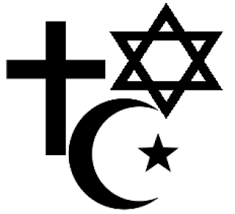 Judendom & Islam   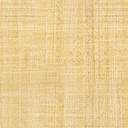  När du har arbetat med det här          området känner du till:  vad religionen innebär för judar och muslimer  några högtider som förknippas med  judendomen och islam och varför de gör det  var i världen judar och muslimer finns  heliga platser, skrifter och symboler i judendom och islam  olika ceremonier som dop, konfirmation, bröllop och begravning  vad olika ord och begrepp inom området betyder  några skillnader och likheter samt kan jämföra hur man inom kristendomen,  judendomen och islam ser på livet.  	 Undervisning  		          Föreläsningar och gemensam högläsning av faktatexter  		          Övningar och enskilt arbete  		          Se filmer  Bedömning  Läxförhör, prov och eget arbete  Bedömningen sker både muntligt och skriftligt